 DO IT YOURSELF (DIY) WATER WEIGHT RUBRIC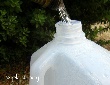 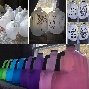 Total___________________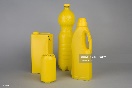 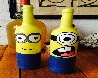 CATEGORY201050TOTALIntroduction to making a DIY weight*exceptional introduction that grabs interest of reader and states topic, why you’re making the specific weight, muscles exercised & exercises,price if purchase, ingredients & its uses.10 pictures & utube video **thesis is exceptionally clear, arguable, well-developed, and a definitive statement*proficient introduction that is interesting and states what’s a diy weight is, 9 pictures or less & utube video, and some muscles excised & exercises.**thesis is clear and arguable statement of position.*basic introduction that states topic but lacks interest and limited in describing what’s a diy weight and its uses.5 pictures or less & no utube video. **thesis is somewhat clear and arguable.*weak or no introduction of topic.No pictures, utube video, muscles, exercises.**paper’s purpose is unclear/thesis is weak or missing.The Process of making the DIY weight.*paper exceptionally researched, extremely detailed,& accurate. 10 pictures & utube video**information clearly relates to the thesis. 3 paragraphs w/5 sentences each..*information relates to the main topic. Less than 3 full pagraphs.**paper is well-researched in detail and from a variety of sources.*information relates to the main topic, few details and/or examples are given.**shows a limited variety of sources.*information has little or nothing to do with the thesis.**information has weak or no connection to the thesis.The ingredients needed to make the DIY Weight.*exceptionally critical, relevant and consistent connections made between evidence and thesis.*excellent analysis.*consistent connections made between evidence and thesis**good analysis.*some connections made between evidence and thesis.**some analysis.*limited or no connections made between evidence and thesis.**lack of analysis.Organization and development of thesis.*exceptionally clear, logical, mature, and thorough development of thesis with excellent transitions within paragraphs.*clear and logical order that supports thesis with good transitions between and within paragraphs.*somewhat clear and logical development with basic transitions between and within paragraphs.*lacks development of ideas with weak or no transitions between and within paragraphs.Visually Appealing weight, writing & Weebly Website10 or more pictures & utube video included. Weebly site & personal touch. 3 to 5 paragraphs. Visually appealing.Uses font color and pictures/graphics.* 9 Pictures included. Weebly site,utube & no personal touch. 1 to 2 paragraphs. Somewhat appealing.5 or less pictures included. No utube 1 paragraph. Not personalized and very generic.*No picture included. Messy. – less than 1 paragraph written. Unable to see/open .Not Published!Conclusion. Your experience making the weight, the importance and uses of  DIY weight*excellent summary of topic, concluding ideas that impact reader.*introduces  interesting details & information.*good summary of topic with clear concluding ideas.**introduces no new information.*basic summary of topic with some final concluding ideas.**introduces no new information.*lack of summary of topic.Weebly Website and weightVisually appealing, Personalized , Somewhat appealing, Not Personalized and very genetic.Unable to view Not published!